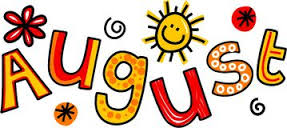 MonTuesWedThursFri71st day!8910111415161718212223242528No School!29No School!30No School!31NoSchool!1No School!